Радиоуправляемые модели машин – одна из самых востребованных игрушек у мальчишек. Ведь ещё очень не скоро у вас появятся собственные, настоящие машины, а поуправлять машиной ну очень хочется. Вот тут и приходят на помощь миниатюрные копии настоящих автомобилей.3 мая на базе Спортивный парк «Алексеевский» педагогами и обучающимися  Станции юных техников, проведены  показательные соревнования на радиоуправляемых автомобилях для любителей и поклонников автомодельного спорта. Для тех, кто любит получать заряд энергии от ощущения скорости, и, причем без всякого риска. Мероприятие посвящено 77-летней годовщине Победы в Великой Отечественной войне.  Все участники получили положительные эмоции и отличное настроение!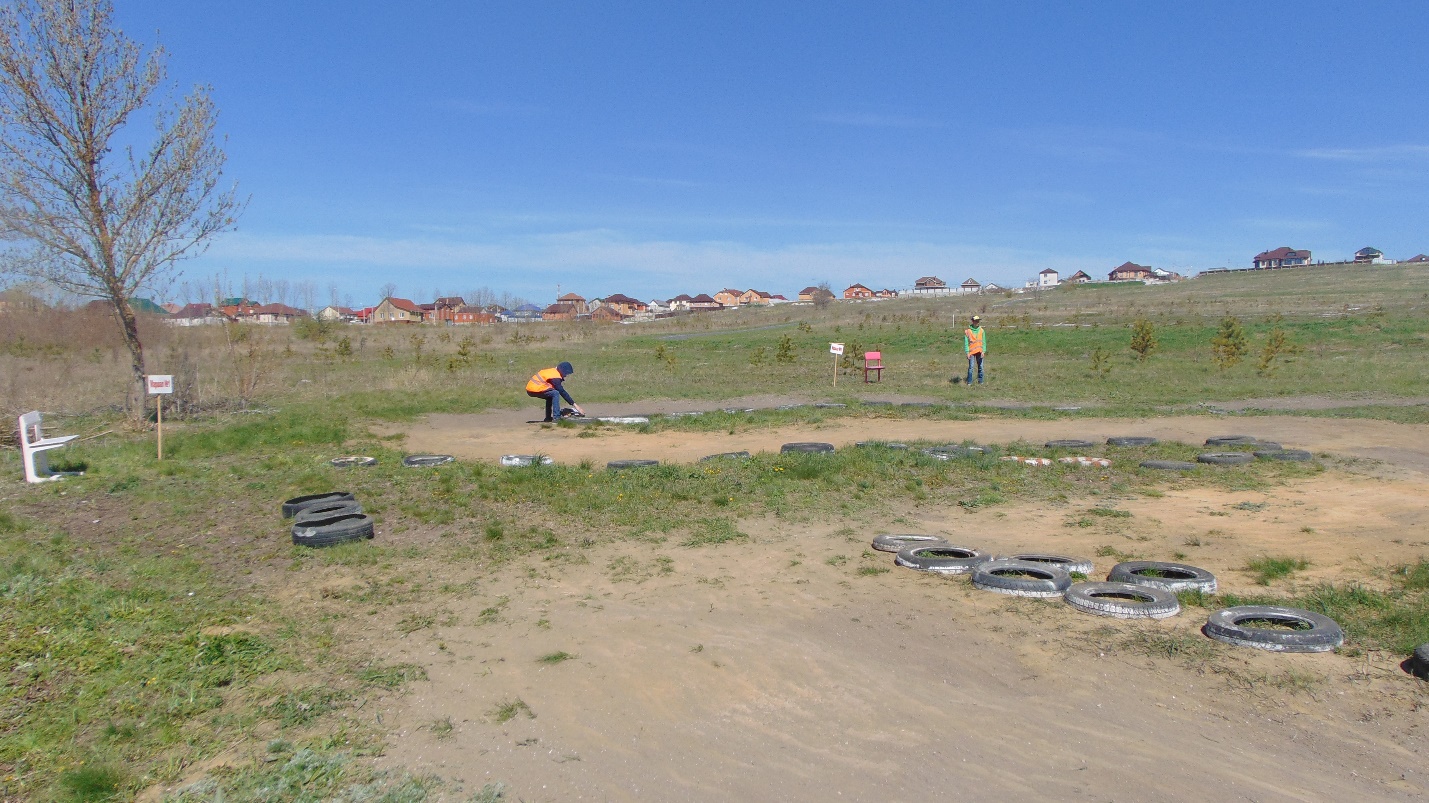 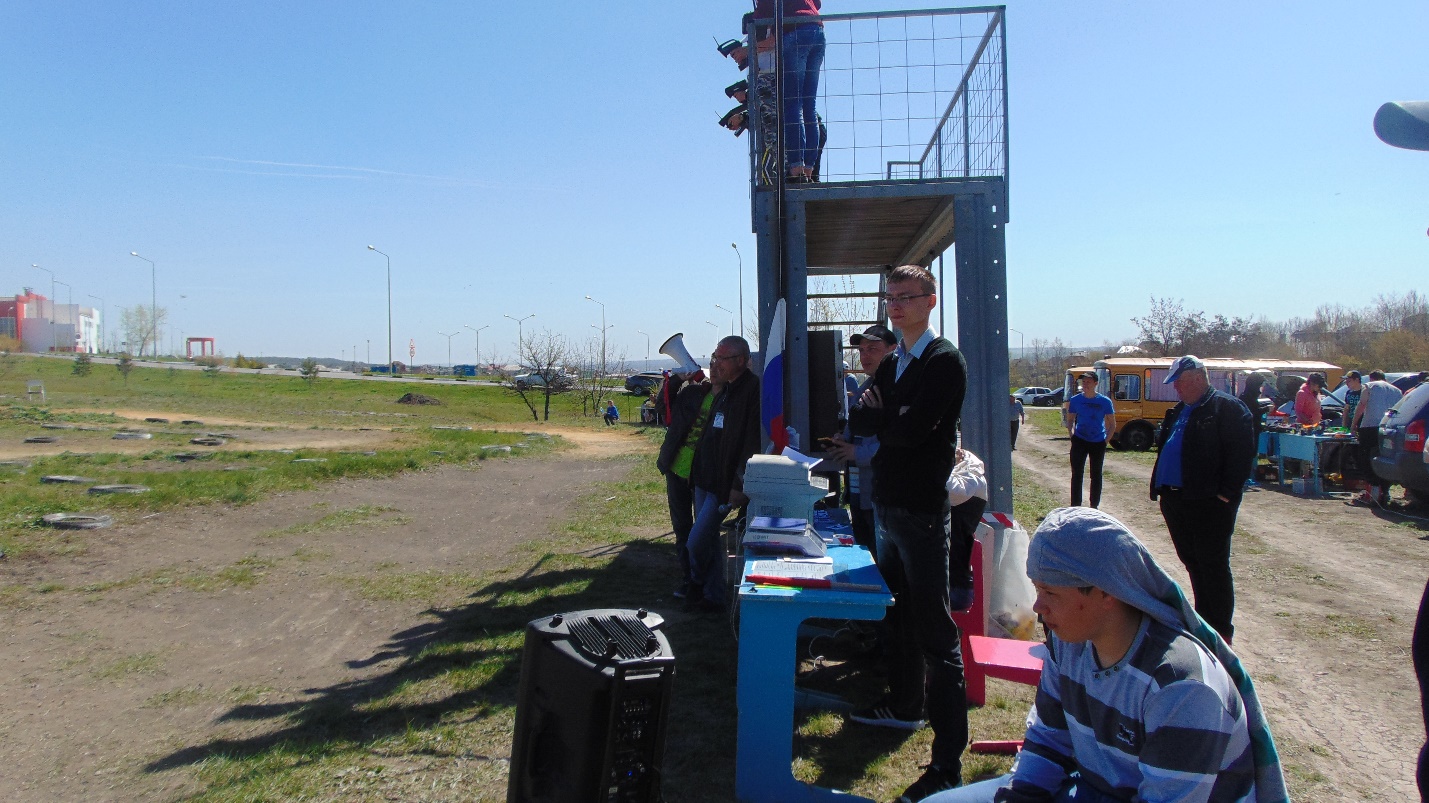 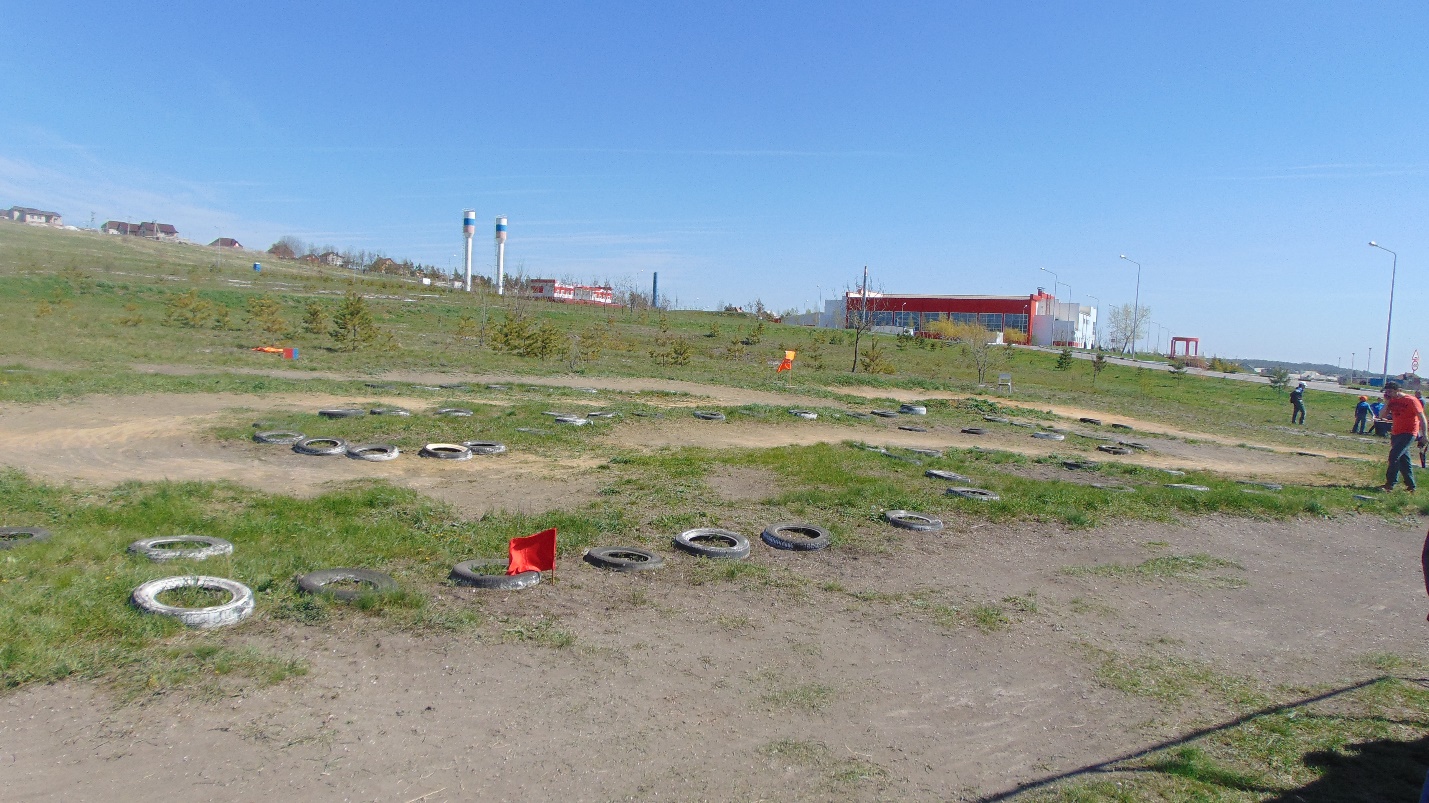 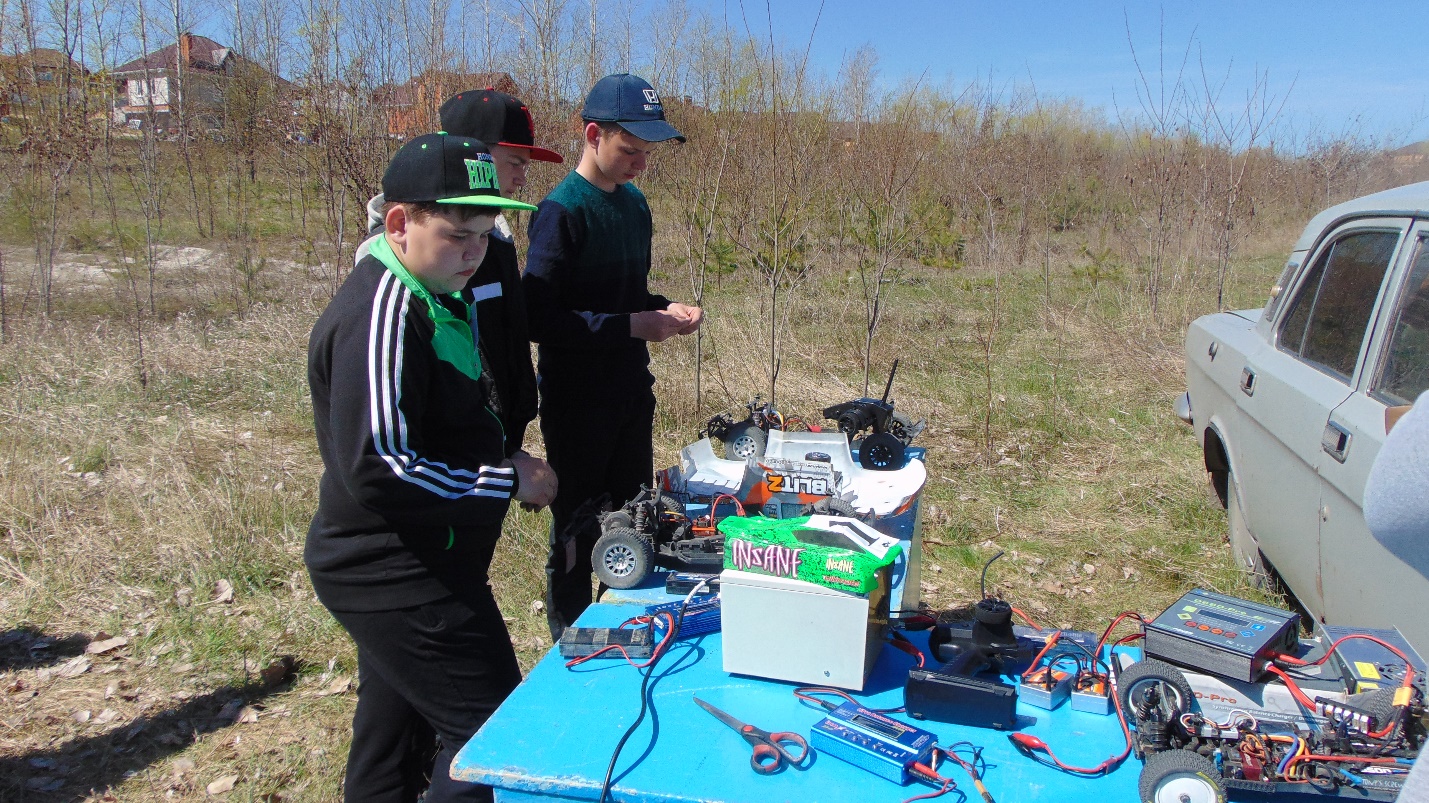 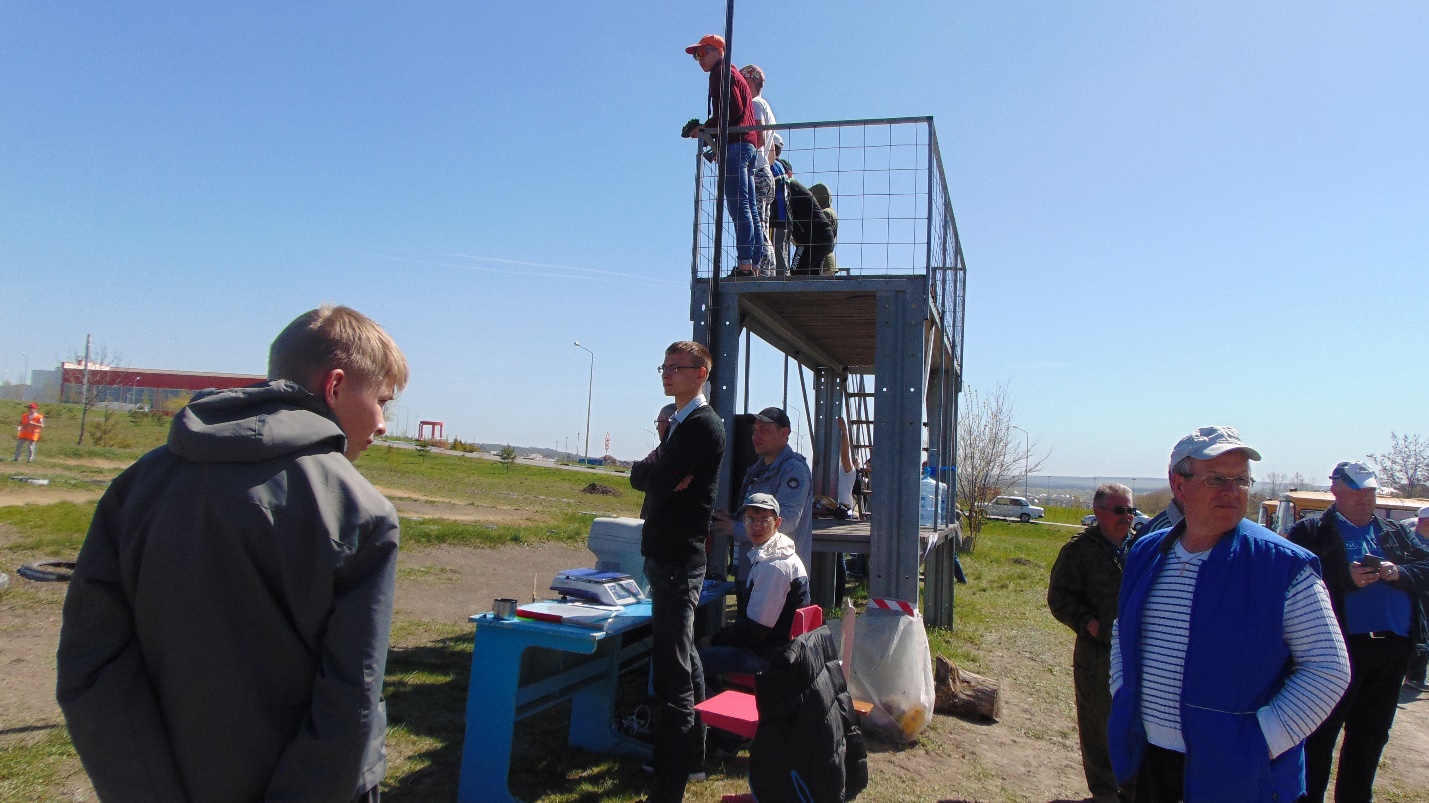 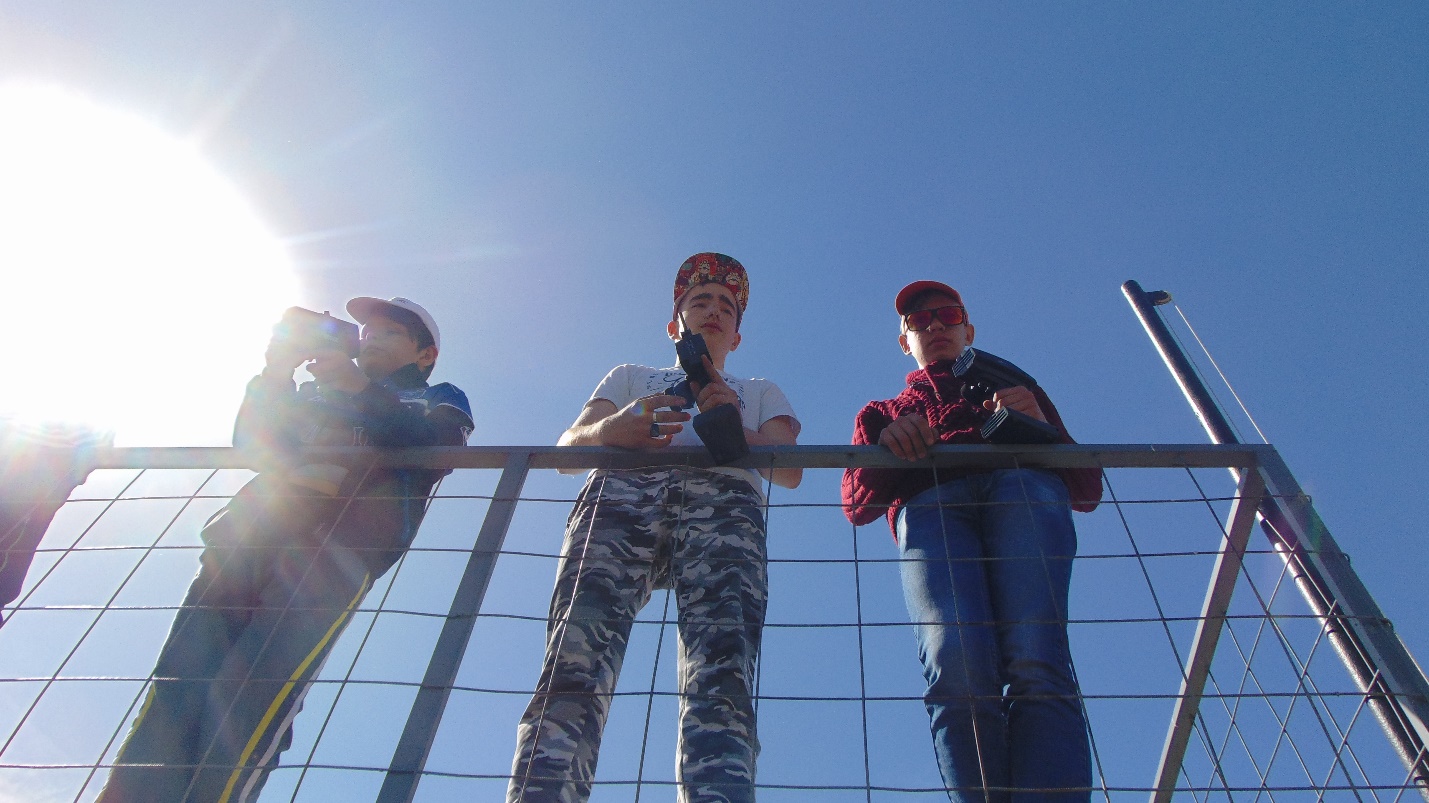 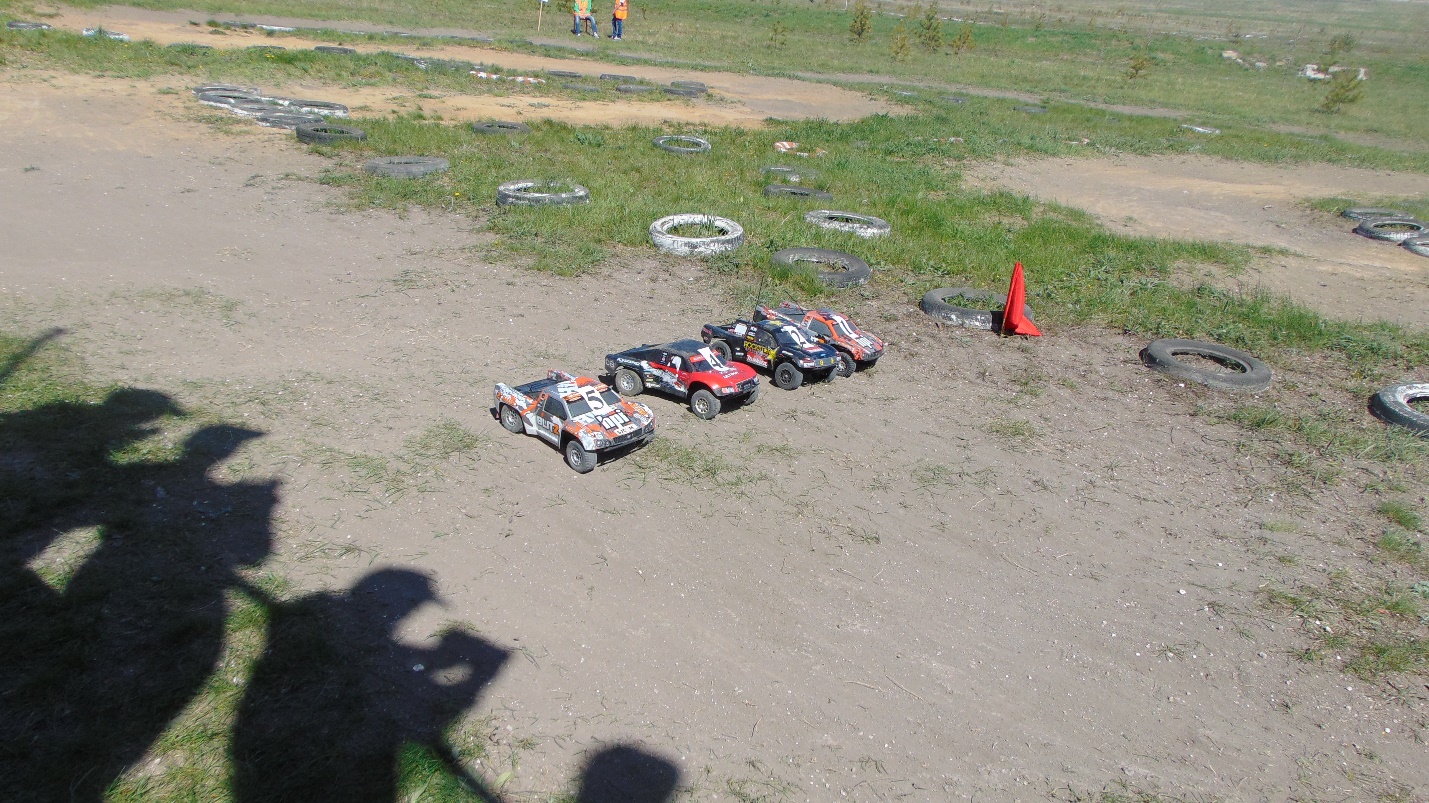 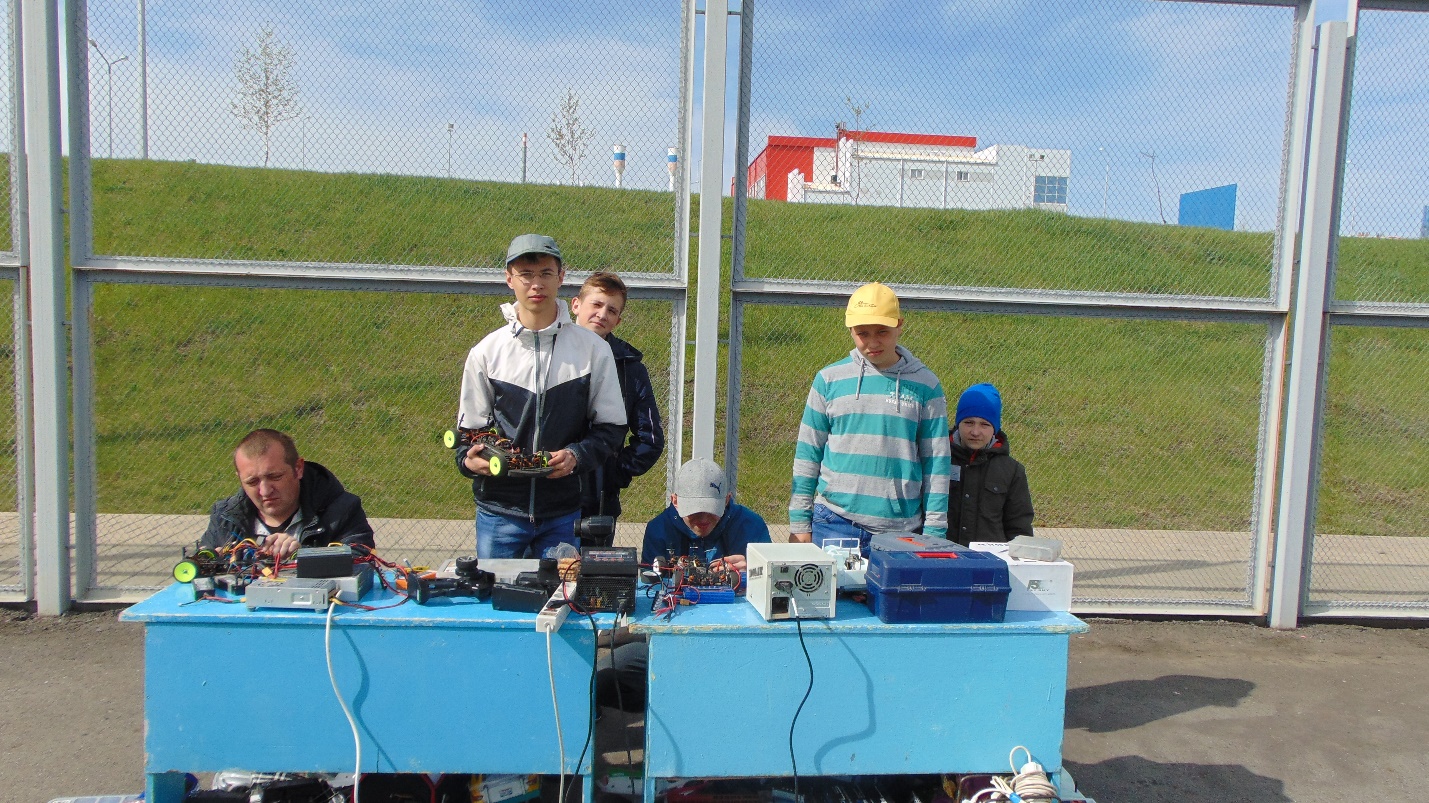 